ЧЕРКАСЬКА ОБЛАСНА РАДАГОЛОВАР О З П О Р Я Д Ж Е Н Н Я27.06.2023                                                                                         № 144-рПро нагородження Почесноюграмотою Черкаської обласної радиВідповідно до статті 55 Закону України «Про місцеве самоврядування
в Україні», рішення обласної ради від 25.03.2016 № 4-32/VІІ «Про Почесну грамоту Черкаської обласної ради» (зі змінами):1. Нагородити Почесною грамотою Черкаської обласної ради:за вагомий особистий внесок у забезпечення ефективної діяльності бухгалтерської служби установи, цільового й ефективного використання фінансових ресурсів та з нагоди Дня Конституції Україниза активну депутатську й громадську діяльність, вагомий внесок у розвиток страхової галузі регіону та з нагоди Дня Конституції Україниза вагомий особистий внесок у становлення та розвиток територіальної громади, професіоналізм, активну громадянську позицію та з нагоди Дня Конституції Україниза вагомий особистий внесок у розвиток науково-технічного напрямку позашкільної освіти на Черкащині, високі досягнення у справі навчання й виховання юного покоління та з нагоди Дня Конституції Україниза вагомий особистий внесок у розвиток музейної справи, краєзнавчі дослідження, наукове комплектування й популяризацію фондової колекції та з нагоди Дня Конституції Україниза вагомий особистий внесок у забезпечення соціально-економічного розвитку територіальної громади, професіоналізм, активну громадську діяльність та з нагоди Дня Конституції України:2. Контроль за виконанням розпорядження покласти на заступника керуючого справами, начальника загального відділу виконавчого апарату обласної ради ГОРНУ Н. В. і відділ організаційного забезпечення ради та взаємодії з депутатами виконавчого апарату обласної ради.Голова									А. ПІДГОРНИЙГОРОДНЮК Світлану Сергіївну–головного спеціаліста відділу бухгалтерського обліку, фізичної культури та спорту Управління у справах сім’ї, молоді та спорту Черкаської обласної державної адміністрації;ГРАБОВСЬКОГО Михайла Юрійовича–депутата Черкаської обласної ради                              VIII скликання, директора відокремленого підрозділу – Черкаської дирекції                          ПРАТ «СК «АРСЕНАЛ СТРАХУВАННЯ»;ІЛЬЧЕНКО Людмилу Леонтіївну–секретаря Шевченківської сільської ради Звенигородського району;ЛЕПЕТУХУ Юлію Володимирівну–завідувача відділу методичного комунального закладу «Черкаський обласний центр науково-технічної творчості учнівської молоді Черкаської обласної ради»; НАУМЧУК Вікторію Миколаївну–завідувача сектору етнології науково-дослідного відділу історії та природи краю комунального закладу «Черкаський обласний краєзнавчий музей» Черкаської обласної ради;КОДОЛУ Юрія Васильовича–начальника охорони безпеки товариства з обмеженою відповідальністю «СОНАТА-ОІЛ», депутата Михайлівської сільської ради Черкаського району;ПРУДКОГО Романа Івановича–директора товариства з обмеженою відповідальністю «Інститут проектування та землевпорядкування», члена виконавчого комітету Михайлівської сільської ради Черкаського району;ТЕРЕШКА Вячеслава Петровича–директора комунального підприємства «Жаботин – Благоустрій» Михайлівської сільської ради Черкаського району, депутата Михайлівської сільської ради Черкаського району.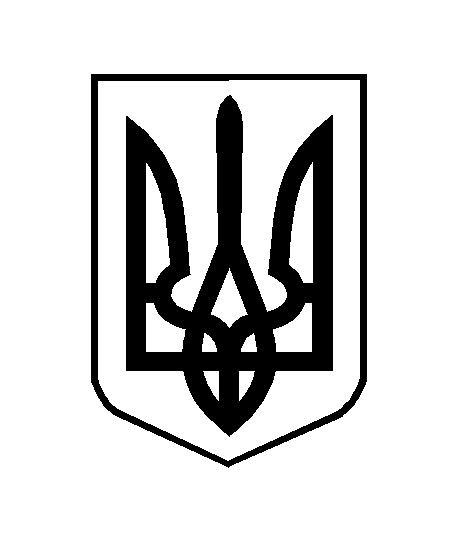 